Apbūves zemes gabals - Ausekļa iela 2, Aloja, Alojas novadsSaskaņā ar teritorijas plānojumu zemes vienības atļautā izmantošana – mazstāvu dzīvojamo māju apbūve Pieejamās komunikācijas:Elektrolīnija gar Dārza ielas malu, Iespējama pieslēgšanās pie centrālā pilsētas kanalizācijas tīkla un ūdensapgādes tīkla 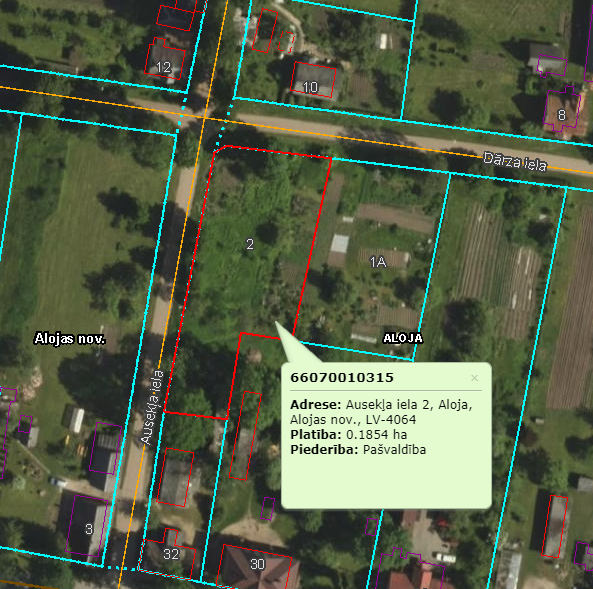 